MINISTÉRIO DA EDUCAÇÃO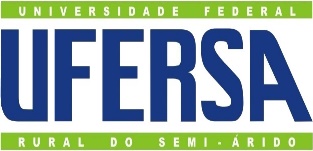 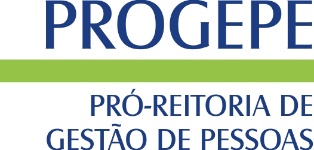 UNIVERSIDADE FEDERAL RURAL DO SEMI-ÁRIDOPRÓ-REITORIA DE GESTÃO DE PESSOASDIVISÃO DE ADMINISTRAÇÃO DE PESSOALREQUERIMENTO DE AUXÍLIO PRÉ-ESCOLARPROCEDIMENTOS1. Preencher, imprimir e assinar o presente formulário;2. Anexar: cópia do CPF e certidão de nascimento do(s) dependente(s) ou do Termo de Adoção ou do Termo de Guarda e Responsabilidade, expedido pelo juízo competente;Laudo médico, no caso de dependente excepcional com idade mental de até 05 (cinco) anos completos; Em casos de pais separados, anexar o comprovante de guarda;Quando pai e mãe forem servidores da Administração Pública Federal Direta, Autarquia ou Fundacional, anexar declaração de que o cônjuge não recebe o benefício. 3. Instaurar Processo Administrativo.IDENTIFICAÇÃO DO(A) REQUERENTEIDENTIFICAÇÃO DO(A) REQUERENTEIDENTIFICAÇÃO DO(A) REQUERENTEIDENTIFICAÇÃO DO(A) REQUERENTEIDENTIFICAÇÃO DO(A) REQUERENTEIDENTIFICAÇÃO DO(A) REQUERENTEIDENTIFICAÇÃO DO(A) REQUERENTENome: Nome: Nome: Nome: Nome: CPF: CPF: Matricula SIAPE:Cargo/Emprego/Função:Cargo/Emprego/Função:Cargo/Emprego/Função:Cargo/Emprego/Função:Telefone (com DDD): 
     Telefone (com DDD): 
     Unidade de Lotação Unidade de Lotação Unidade de Lotação Unidade de Lotação Unidade de Lotação Unidade de Lotação Unidade de Lotação INFORMAÇÕES COMPLEMENTARESINFORMAÇÕES COMPLEMENTARESINFORMAÇÕES COMPLEMENTARESINFORMAÇÕES COMPLEMENTARESINFORMAÇÕES COMPLEMENTARESINFORMAÇÕES COMPLEMENTARESINFORMAÇÕES COMPLEMENTARESNome do(a) cônjuge ou companheiro(a) do(a) servidor(a) beneficiário(a):Nome do(a) cônjuge ou companheiro(a) do(a) servidor(a) beneficiário(a):Nome do(a) cônjuge ou companheiro(a) do(a) servidor(a) beneficiário(a):Nome do(a) cônjuge ou companheiro(a) do(a) servidor(a) beneficiário(a):Nome do(a) cônjuge ou companheiro(a) do(a) servidor(a) beneficiário(a):Nome do(a) cônjuge ou companheiro(a) do(a) servidor(a) beneficiário(a):Nome do(a) cônjuge ou companheiro(a) do(a) servidor(a) beneficiário(a):Cônjuge/Companheiro(a) é servidor(a) público(a)?: Sim | Não Se sim, informar o Órgão/local de trabalho:      Cônjuge/Companheiro(a) é servidor(a) público(a)?: Sim | Não Se sim, informar o Órgão/local de trabalho:      Cônjuge/Companheiro(a) é servidor(a) público(a)?: Sim | Não Se sim, informar o Órgão/local de trabalho:      Cônjuge/Companheiro(a) é servidor(a) público(a)?: Sim | Não Se sim, informar o Órgão/local de trabalho:      Cônjuge/Companheiro(a) é servidor(a) público(a)?: Sim | Não Se sim, informar o Órgão/local de trabalho:      Cônjuge/Companheiro(a) é servidor(a) público(a)?: Sim | Não Se sim, informar o Órgão/local de trabalho:      Cônjuge/Companheiro(a) é servidor(a) público(a)?: Sim | Não Se sim, informar o Órgão/local de trabalho:      Telefone(s) de Contato (com DDD) : (     )      Telefone(s) de Contato (com DDD) : (     )      Telefone(s) de Contato (com DDD) : (     )      Telefone(s) de Contato (com DDD) : (     )      Telefone(s) de Contato (com DDD) : (     )      Telefone(s) de Contato (com DDD) : (     )      Telefone(s) de Contato (com DDD) : (     )      IDENTIFICAÇÃO DO(S) DEPENDENTE(S)IDENTIFICAÇÃO DO(S) DEPENDENTE(S)IDENTIFICAÇÃO DO(S) DEPENDENTE(S)IDENTIFICAÇÃO DO(S) DEPENDENTE(S)IDENTIFICAÇÃO DO(S) DEPENDENTE(S)IDENTIFICAÇÃO DO(S) DEPENDENTE(S)IDENTIFICAÇÃO DO(S) DEPENDENTE(S)Nome do(a) dependente:Nome do(a) dependente:Sexo:Sexo:CPF:CPF:Data de NascimentoNome do(a) dependente:Nome do(a) dependente:MFCPF:CPF:Data de Nascimento     /     /          /     /          /     /          /     /          /     /     Requer a concessão de Auxílio Pré-Escolar, previsto no Decreto nº 977/93, conforme dados do(s) dependente(s) supramencionado(s).Declaro que autorizo o desconto, em folha de pagamento, do valor correspondente a minha participação na COTA-PARTE do Auxílio Pré-Escolar. Nestes termos pede deferimento,Data:      /     /                  ___________________________________________Assinatura do(a) Servidor(a)/RequerenteRequer a concessão de Auxílio Pré-Escolar, previsto no Decreto nº 977/93, conforme dados do(s) dependente(s) supramencionado(s).Declaro que autorizo o desconto, em folha de pagamento, do valor correspondente a minha participação na COTA-PARTE do Auxílio Pré-Escolar. Nestes termos pede deferimento,Data:      /     /                  ___________________________________________Assinatura do(a) Servidor(a)/RequerenteRequer a concessão de Auxílio Pré-Escolar, previsto no Decreto nº 977/93, conforme dados do(s) dependente(s) supramencionado(s).Declaro que autorizo o desconto, em folha de pagamento, do valor correspondente a minha participação na COTA-PARTE do Auxílio Pré-Escolar. Nestes termos pede deferimento,Data:      /     /                  ___________________________________________Assinatura do(a) Servidor(a)/RequerenteRequer a concessão de Auxílio Pré-Escolar, previsto no Decreto nº 977/93, conforme dados do(s) dependente(s) supramencionado(s).Declaro que autorizo o desconto, em folha de pagamento, do valor correspondente a minha participação na COTA-PARTE do Auxílio Pré-Escolar. Nestes termos pede deferimento,Data:      /     /                  ___________________________________________Assinatura do(a) Servidor(a)/RequerenteRequer a concessão de Auxílio Pré-Escolar, previsto no Decreto nº 977/93, conforme dados do(s) dependente(s) supramencionado(s).Declaro que autorizo o desconto, em folha de pagamento, do valor correspondente a minha participação na COTA-PARTE do Auxílio Pré-Escolar. Nestes termos pede deferimento,Data:      /     /                  ___________________________________________Assinatura do(a) Servidor(a)/RequerenteRequer a concessão de Auxílio Pré-Escolar, previsto no Decreto nº 977/93, conforme dados do(s) dependente(s) supramencionado(s).Declaro que autorizo o desconto, em folha de pagamento, do valor correspondente a minha participação na COTA-PARTE do Auxílio Pré-Escolar. Nestes termos pede deferimento,Data:      /     /                  ___________________________________________Assinatura do(a) Servidor(a)/RequerenteRequer a concessão de Auxílio Pré-Escolar, previsto no Decreto nº 977/93, conforme dados do(s) dependente(s) supramencionado(s).Declaro que autorizo o desconto, em folha de pagamento, do valor correspondente a minha participação na COTA-PARTE do Auxílio Pré-Escolar. Nestes termos pede deferimento,Data:      /     /                  ___________________________________________Assinatura do(a) Servidor(a)/Requerente